MINISTÉRIO DA EDUCAÇÃO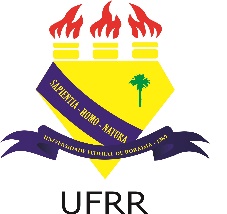 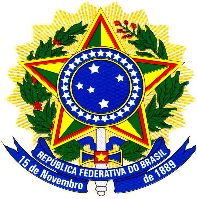 UNIVERSIDADE FEDERAL DE RORAIMAPRÓ-REITORIA DE PESQUISA E PÓS-GRADUAÇÃODIRETORIA DE PESQUISAAv. Capitão Ene Garcez nº 2413, Bairro Aeroporto, CEP: 69.310-000 - Boa Vista/RRFone (095) 3621-3112/Ramal: 23 - E-mail: diretoriapesquisa@ufrr.br FORMULÁRIO  DE RELATÓRIO PARCIAL PROGRAMA:                                                                                                EDITAL NºTítulo do projeto: Coordenador: Nome do grupo de pesquisa:Área e subárea do conhecimento:01 – ALTERAÇÃO NO PROJETO DE PESQUISAO projeto sofreu alteração no título, objetivos ou metodologia?  (     ) SIM      (      ) NÃOSe sim, descrever a alteração e a justificativa do ocorrido:02 – RESULTADOS E DISCUSSÃO (Apresentar e discutir, de forma sucinta, os principais resultados obtidos no projeto)03 – ATIVIDADES REALIZADAS (Descrever a realização de atividades decorrentes da execução do projeto. Tais como: cursos, certificações, atividades integradoras entre ensino, pesquisa e extensão, atividades integradoras entre graduação e pós-graduação, dentre outras.)04 – PARCERIAS/COLABORAÇÕES (Apresentar parcerias firmadas com pesquisadores, grupos de pesquisa e/ou instituições em decorrência da execução do projeto)05 – PRODUÇÃO BIBLIOGRÁFICA, TÉCNICA, ARTÍSTICA E CULTURAL, PATENTES E REGISTROS,  E INOVAÇÃO (Relacione as produções obtidas em eventos, congressos, simpósios, seminários, comunicações cientificas e artigos, etc. Cite em forma de referência bibliográfica padrão, indicando autores, ano, título, nome do periódico ou nome e local do evento, volume, número e páginas.)05 – PRODUÇÃO BIBLIOGRÁFICA, TÉCNICA, ARTÍSTICA E CULTURAL, PATENTES E REGISTROS,  E INOVAÇÃO (Relacione as produções obtidas em eventos, congressos, simpósios, seminários, comunicações cientificas e artigos, etc. Cite em forma de referência bibliográfica padrão, indicando autores, ano, título, nome do periódico ou nome e local do evento, volume, número e páginas.)PRODUÇÃO BIBLIOGRÁFICAPRODUÇÃO BIBLIOGRÁFICAArtigos completos publicados em periódicos:Artigos completos publicados em periódicos:Artigos aceitos para publicação:Artigos aceitos para publicação:Livros e capítulos:Livros e capítulos:Texto em jornal ou revista:Texto em jornal ou revista:Trabalhos publicados em anais de eventos:Trabalhos publicados em anais de eventos:Apresentação de trabalho e palestra:Apresentação de trabalho e palestra:Partitura musical:Partitura musical:Tradução:Tradução:Prefácio, posfácio:Prefácio, posfácio:Outra produção bibliográfica:Outra produção bibliográfica:PRODUÇÃO TÉCNICAPRODUÇÃO TÉCNICAAssessoria e consultoria:Assessoria e consultoria:Extensão tecnológica:Extensão tecnológica:Programa de computador sem registro:Programa de computador sem registro:Produtos:Produtos:Processos ou técnicas:Processos ou técnicas:Trabalhos técnicos:Trabalhos técnicos:Cartas, mapas ou similares:Cartas, mapas ou similares:Curso de curta duração ministrado:Curso de curta duração ministrado:Desenvolvimento de material didático ou instrucional:Desenvolvimento de material didático ou instrucional:Editoração:Editoração:Manutenção de obra artística:Manutenção de obra artística:Maquetes:Maquetes:Entrevistas, mesas redondas, programas e comentários na mídia:Entrevistas, mesas redondas, programas e comentários na mídia:Relatório de pesquisa:Relatório de pesquisa:Redes sociais, websites e blogs:Redes sociais, websites e blogs:Outra produção técnica:Outra produção técnica:PRODUÇÃO ARTÍSTICA/CULTURALPRODUÇÃO ARTÍSTICA/CULTURALArtes cênicas:Artes cênicas:Música:Música:Artes visuais:Artes visuais:Outra produção artística/cultural:Outra produção artística/cultural:PATENTES E REGISTROS / INOVAÇÃOPATENTES E REGISTROS / INOVAÇÃOPatente:Patente:Programa de Computador Registrado:Programa de Computador Registrado:Cultivar protegida ou registrada:Cultivar protegida ou registrada:Desenho industrial registrado:Desenho industrial registrado:Marca registrada:Marca registrada:Topografia de circuito integrado registrada:Topografia de circuito integrado registrada:Programa de computador sem registro:Programa de computador sem registro:Produtos:Produtos:Processos ou técnicas:Processos ou técnicas:Outras produções: Outras produções: OUTRAS ATIVIDADES - Descrever outras atividades realizadas, tais como: participação e/ou organização de eventos, workshops, palestras, premiação recebida, etc.)OUTRAS ATIVIDADES - Descrever outras atividades realizadas, tais como: participação e/ou organização de eventos, workshops, palestras, premiação recebida, etc.)ORIENTAÇÕES - Descrever o título do projeto orientado e categoria da orientação (TCC, Iniciação Científica, Mestrado, Doutorado).ORIENTAÇÕES - Descrever o título do projeto orientado e categoria da orientação (TCC, Iniciação Científica, Mestrado, Doutorado).ORIENTAÇÃO 1Nível: Título: ORIENTAÇÃO 2Nível: Título: 06 – PARECER DA COMISSÃO DE PESQUISA (preenchimento pela comissão)(     ) De acordo      (      ) Necessita ajustesRecomendações: 